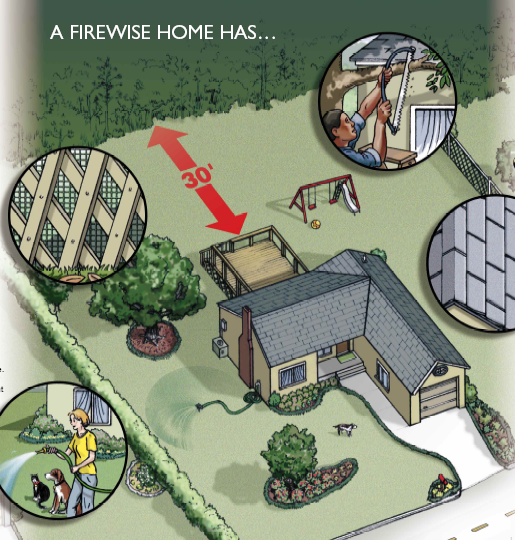 Crédito del Diagrama:  ARE YOU FIREWISE FLORIDA?   OMB Número de Control: 0596-0189Antes de comenzar déjeme informarle que de acuerdo a la Ley del 1995 de Reducción de Papel, ninguna agencia puede realizar o auspiciar, y ninguna persona tiene que responder a una encuesta a menos que esta tenga un número de control válido de la OMB. El número de control de OMB para esta encuesta es 0596-189. El tiempo aproximando para completar el cuestionario es de 25 minutos, incluyendo la revisión de las instrucciones, buscar las fuentes de la información, recoger y mantener la información necesaria, y revisar la recopilación de la información. Le aseguramos que la información recogida mediante esta encuesta se mantendrá confidencial. Ninguna de las publicaciones, informes o presentaciones que se hagan incluirán información personal que lo identifiquen; tampoco habrá ningún enlace entre su información personal y sus contestaciones.  El Departamento de Agricultura de los EE.UU. (USDA, siglas en inglés) prohíbe la discriminación en todas sus actividades y programas por razones de raza, color, nacionalidad de origen, edad, discapacidad; y cuando sea aplicable, por razones de sexo, condición civil, condición familiar, condición de paternidad, religión, preferencia sexual, información genética, convicciones políticas, revanchismo, o porque una parte o todo del sustento económico de la persona provenga de los programas de beneficencia pública (no todas las prohibiciones aplican a todos los programas). Las personas con discapacidad que necesiten medios alternativos para recibir información sobre los programas (Braille, impresos grandes, cintas de audio u otros) deben contactar el Centro TARGET del USDA al teléfono (202) 720-2600 (voz y TDD). Para establecer una querella sobre discriminación, por favor escriba a USDA, Director, Oficina de Derechos Civiles, 1400 Independence Avenue, SW, Washington, DC 20250-9410 ó llame al (800) 795-3272 (voz) o (202) 720-6382 (TDD). El USDA es un empleador que provee oportunidades iguales para todos.P1.  En un área de 30 pies de su casa, ¿Cómo describiría la cobertura vegetal de su patio? (CIRCULE UNA)   Principalmente césped, piedras o tierra sin nada   Principalmente hojas (acículas) de pino   Principalmente gramas altas   Otra (Por favor describa) ____________________________ P2.  ¿Cómo describiría los arbustos creciendo en su patio? (CIRCULE TODAS QUE APLIQUEN)   No hay arbustos   1-5 arbustos a 30 pies de mi casa   Más de 5 arbustos a 30 pies de mi casa   Arbustos creciendo hasta, o más alto que el alero de la casa   Otra (Por favor describa) ____________________________P3.  ¿Cuántos árboles hay a 30 pies de su casa? (CIRCULE UNA)Ningún árbol a 30 pies de mi casa 1-5 árboles a 30 pies de mi casa 6 ó más árboles a 30 pies de mi casa No seP4.  Mirando desde la propiedad de su vecino, ¿Cómo describiría la vista de su casa??  (CIRCULE UNA)  Fácil de ver de todas direcciones   Bloqueada parcialmente desde algunas direcciones   Difícil de ver de todas direcciones   Otra (Por favor describa) ____________________________P5.  ¿Cómo describiría el paisaje en su vecindario? (CIRCULE TODAS QUE APLIQUEN)  Principalmente césped, algunos arbustos y árboles pequeños  Principalmente césped y arbustos y árboles grandes    Bosques y arbustos difíciles de caminar en ellos   Otra (Por favor describa) ____________________________P6.  En ½ milla alrededor su casa, ¿Existen áreas naturales (tierras sin desarrollar) que tengan bosques o arbustos?   Sí (Vaya a P7)  No (Vaya a P8)P7.  ¿Cómo describiría las áreas naturales que tienen bosques o arbustos cerca de donde usted vive?  (CIRCULE TODAS LAS QUE APLIQUEN)  Un área natural pequeña (menos de 5 acres)  Un área natural grande (mayor de 5 acres)   El área natural tiene pocos árboles y arbustos (fácil de ver a través de ellos)   El área natural está poblada densamente de árboles y arbustos (difícil de ver a través de ellos)   El área natural contiene un lago, laguna o pantanos   Otra (Por favor describa) ______________________________P8. Pensando en las características del paisaje alrededor de su casa y a ½ milla de su casa, y tomando en consideración las descripciones del riesgo de incendios forestales arriba, ¿Cómo describiría usted el riesgo de que se dañara su casa de ocurrir un incendio forestal en su vecindario? (CIRCULE UN NÚMERO)  Riego bajo   Riesgo mediano  Riesgo alto Error! Not a valid link.P9.  Usando la ESCALERA DE RIESGO, ¿El riesgo de que su casa sea destruida         o dañada por un incendio forestal es mayor o menor que el riesgo de morir por         una caída durante un año típico? (CIRCULE UN NÚMERO)1. Mayor que2. menor que3. No estoy seguroP10. Mirando la primera CUADRICULA DE RIESGO, si usted viviera en este vecindario, ¿Cuál es el riesgo anual promedio de que su casa sea destruida o              dañada por un incendio forestal? (CIRCULE UN NÚMERO)1.  Riesgo anual promedio = 5 in 1000 2.  Riesgo anual promedio = 50 in 10003.  No estoy seguroP11. Mirando la segunda CUADRICULA DE RIESGO, si usted viviera en este vecindario, el riesgo anual promedio de que su casa sea destruida o              dañada por un incendio forestal en un periodo de diez años es aproximadamente  50/1000 (que es 5%).  Para el vecindario donde usted vive, piensa que este riesgo de 5% es: (CIRCULE UN NÚMERO) Muy bajo Muy alto Correcto No se		 NO            ALGO          MUY		------------EXITOSO-----------P12.  ¿Cuán exitoso piensa usted que sería un  programa de Quemas Prescritas?    	     1        2        3        4        5        P13.  ¿Cuán exitoso piensa usted que sería un  programa de Tratamiento mecánico?	      1        2        3        4        5        P14.  ¿Cuán exitoso piensa usted que sería un programa de tratamiento de Herbicidas?         1       2        3        4        5       P15.  ¿Cuán exitoso piensa usted sería un Programa de Diez años de Manejo de Vegetación?   		1       2        3        4       5       P16.  No existen fondos suficientes para realizar estas actividades en todos los lugares necesarios. Los gastos anuales del fideicomiso serían auditados por una Junta de Ciudadanos. ¿Pagaría usted un aumento en los impuestos a la propiedad para realizar cualquiera de los programas públicos para la prevención de incendios forestales en áreas sin desarrollar en su vecindario? (SELECCIONES UNA PARA CADA ACTIVIDAD)			           SÍ	NO• Quema prescrita			        □               □	• Tratamiento mecánico	                          □          □• Tratamiento con herbicidas	                          □          □	P17.  ¿Estaría dispuesto a realizar usted mismo cualquiera de las Actividades Privadas de Prevención de Incendios, o ha realizado algunas de las siguientes actividades en su propiedad? (SELECCIONES UNA PARA CADA ACTIVIDAD)			    HARÍA          HIZO 	NO	• Trim lower branches on trees	       □             	□       	□	• Remove vines from trees                             □		□       	□• Remove trees and flammable plants            □         	□	□	• Remove branches hanging over house        □         	□       	□ P21.  Para las preguntas de la 18 a la 20, por favor díganos porque escogió esa alternativa.  ______________________________________________________           ______________________________________________________           ______________________________________________________           ______________________________________________________P22.  ¿Alguna vez ha hecho usted algunos cambios en su casa o en el paisaje alrededor de la misma para reducir el riesgo de un incendio forestal? (CIRCULE UNA)1.  SÍ		2.  NOP23.  ¿El haber inhalado humo de un incendio forestal le ha afectado su salud o la de algún familiar? (CIRCULE UNA)1.  SÍ		2.  NOP24.  ¿El humo de una quema prescrita le ha afectado a usted o algún familiar alguna vez? (CIRCULE UNA)1.  SÍ		2.  NOP25.  ¿Un incendio forestal le alterado sus planes de viaje alguna vez? (CIRCULE UNA)1.  SÍ		2.  NOP26.  ¿Cuán preocupado está usted por los incendios forestales en Texas? (CIRCULE UNA)Bien preocupadoAlgo preocupadoNo preocupadoP27.  ¿Tiene actualmente usted su casa asegurada? (CIRCULE UNA)1.  SÍ		2.  NOP28.  ¿Cuál es sexo? (CIRCULE UNA)Mujer		2.   HombreP29.  ¿Cuál es su etnicidad / raza? Etnicidad (CIRCULE UNA)1.  Hispano o Latino 	2.  No Hispano o Latino Raza (CIRCULE UNA O MÁS)Indio Americano o Nativo de Alaska AsiáticoNegro o Áfrico AmericanoNativo de Hawai u Otra Isla del Pacifico BlancoP30.  ¿Qué edad tiene?  (LLENE EL ESPACIO)  ________P31.  ¿Cuál es el nivel más alto de educación alcanzado? (CIRCULE UNA)Menos de escuela secundariaGraduado de secundaria o grado equivalente (GED)Alguna universidad o escuela técnica/ Grado Asociado Graduado de universidad (Licenciatura o grado técnico)Postgrado (Maestría, Doctorado, Derecho, otro grado profesional)P32.  El pasado año, ¿Cuál fue el ingreso familiar total antes de los impuestos? (CIRCULE UNA) MENOS DE $9,999	 6.  $75,000 – 89,999$10,000-$14,999	 7.  $90,000 - $104,999$15,000-$29,999	 8.  $105,000 - $119,999$30,000 - $44,999	 9.  $120,000 O MÁS5.    $60,000 - $74,999P33.  Suponga que usted tiene un buen trabajo que le garantiza a usted y a su familia un ingreso permanente por vida, y además usted es la única persona que genera ingreso en la familia. A usted le brindan la oportunidad de otro trabajo igual de interesante. El nuevo trabajo puede ser mejor (un 50% de probabilidad de duplicar el ingreso familiar), o puede ser peor (un 50% de probabilidad de reducir el ingreso familiar por la mitad). ¿Tomaría usted el nuevo trabajo?   1.  SÍ		2.  NOP18.Alternativa #1aAlternativa #2aAlternativa #3P18.Prevención Pública de Incendios Prevención Privada de IncendiosNo hacer nada adicionalRiesgo de daño a su casa en los próximos 10 años10 en 1,000 (1%)40 en  1,000 (4%)50 en 1,000 (5%)Daño a la propiedad$75,000$50,000$100,000Pérdida esperada en 10 años = Riesgo x Daño$750 durante10 años$2,000 durante10 años$5,000 durante10 añosCosto único para usted del programa de 10 años $200 $1,000 $0Yo escogería:Por favor marque sólo una□□□P19.Alternativa #1bAlternativa #2bAlternativa #3P19.Prevención Pública de IncendiosPrevención Privada de IncendiosNo Hacer Nada AdicionalRiesgo de daño a su casa en los próximos 10 años10 en 1,000 (1%)25 en 1,000 (2.5%)50 en 1,000 (5%)Daño a la propiedad$10,000$50,000$100,000Pérdida esperada en 10 años = Riesgo x Daño$100 durante10 años$1,250 durante10 años$5,000 durante10 añosCosto único para usted del programa de 10 años $100 $500 $0Yo escogería:Por favor marque sólo una□□□P20.Alternativa #1cAlternativa #2cAlternativa #3P20.Prevención Pública de IncendiosPrevención Privada de IncendiosNo Hacer Nada AdicionalRiesgo de daño a su casa en los próximos 10 años40 en 1,000 (4%)10 en 1,000 (1%)50 en 1,000 (5%)Daño a la propiedad$40,000$80,000$100,000Pérdida esperada en 10 años = Riesgo x Daño$1,600 durante10 años$800 durante10 años$5,000 durante10 añosCosto único para usted del programa de 10 años $300 $100 $0Yo escogería:Por favor marque sólo una□□□